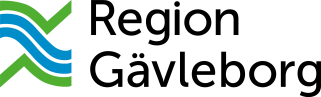 Dnr RS 2022/551Dnr HSN 2021/1648Dnr KKN 2021/203Regional biblioteksplan Gävleborg 2023-2026En engagerad biblioteksverksamhet för hållbar utvecklingInledning	3Bakgrund - socioekonomiska och kulturpolitiska förutsättningar	3Bibliotekens omvärld - utmaningar	4Region Gävleborgs biblioteksverksamheter	5Biblioteksutveckling Gävleborg	5Sjukhusbiblioteken	6Bibliotek på Bollnäs, Forsa och Västerbergs folkhögskolor	7Fokusområden 2023-2026	8Bibliotek som arena och aktör för en stärkt demokrati	9Prioriterade grupper	9Samverkan	9Hållbar utveckling	10Bibliotek som arena och aktör i det digitaliserade samhället	11Prioriterade grupper	11Samverkan	11Hållbar utveckling	12Bibliotek som arena och aktör i ett kontinuerligt lärande	13Prioriterade grupper	13Samverkan	13Hållbar utveckling	14Bibliotek som arena och aktör för litteraturens ställning, stärkt språkutveckling och ökad lust till läsning	15Prioriterade grupper	15Samverkan	15Hållbar utveckling	16Bibliotek som arena och aktör för miljömässig hållbarhet	17Prioriterade grupper	17Samverkan	17Biblioteksplaneprocess	19Verksamheternas samordning och uppföljning	20Bilagor	21Kommunernas folk- och skolbibliotek	21Grundläggande fakta om länets kommuner och folkbibliotek	22InledningI linje med bibliotekslagen (§17) beskriver Region Gävleborg i denna biblioteksplan riktning och ambition för Region Gävleborgs samlade biblioteksverksamhet åren 2023-2026. Biblioteken är mer relevanta än någonsin och planen är ett viktigt strategiskt verktyg för att synliggöra uppdrag, kompetens och prioriteringar i arbetet att stärka det demokratiska samhällets utveckling. Planen är också ett verktyg för uppföljning och erbjuder transparens gentemot allmänheten i användning av gemensamma medel.Den regionala biblioteksverksamheten finns till för att främja verksamhetsutveckling, kvalitet och samarbete med målet att ge invånarna en jämlik tillgång till litteratur, såväl som information och biblioteksservice samt stöd och uppmuntran till informellt som formellt lärande.För den samlade biblioteksverksamheten i Region Gävleborg ansvarar två nämnder: kultur- och kompetensnämnden för den regionala biblioteksverksamheten och för biblioteken på Bollnäs, Forsa och Västerbergs folkhögskolor, samt hälso- och sjukvårdsnämnden för sjukhusbiblioteket.Bakgrund - socioekonomiska och kulturpolitiska förutsättningarGävleborgs län består av tio kommuner med sammanlagt nästan 288 000 invånare.Rapporten Jämlikt Gävleborg (2021) beskriver de utmaningar som finns i länet när det kommer till utbildningsnivå, ekonomi och hälsa. Människors grundläggande socioekonomiska livsvillkor har stor betydelse för hur de sedan deltar i demokratiska processer och i samhällslivet som helhet. Deltagande och tillit är därför viktiga aspekter i alla verksamheter i Region Gävleborg.Kulturen har en betydande roll med en stående inbjudan till deltagande på olika sätt. Region Gävleborg samordnar kultursamverkansmodellens olika processer i länet. Region Gävleborgs kulturavdelning, Kultur Gävleborg, driver verksamhetsutveckling genom att bidra med sakkunskap, metodutveckling, överblick och nätverk för olika verksamhetsområden där Biblioteksutveckling är ett. Den regionala kulturplanen 2023-2026 tydliggör Kultur Gävleborgs uppdrag. Kulturplanen identifierar prioriteringar som ligger i linje med de regionala och nationella kulturpolitiska målen, Regional utvecklingsstrategi Gävleborg 2020-2030 och Förenta Nationernas Agenda 2030 för hållbar utveckling.Den regionala kulturplanens prioriteringar är:fem regionala, långsiktiga kärnprinciper:barns och ungas rätt till kultur: kultur för, med och av barn och unga är prioriterad i linje med Förenta Nationernas konvention om barnets rättigheterdemokratiskt förhållningssätt: ett demokratiskt förhållningssätt ska prägla kultursektornjämlikhet: jämlikhet är en förutsättning för att främja vidgat deltagandekultursektorns integritet: åsiktsfrihet, yttrandefrihet och konstnärlig frihet är grunden för kultursektorns integritetprofessionella kulturskapares och övriga kulturarbetares villkor: yrkesverksamma inom kultursektorn ska ha goda arbetsvillkortre utvecklingsområden som på olika sätt präglar även den regionala biblioteksplanen:stärkt interaktion: kultursektorns aktörer interagerar med varandra och med andra sektorer i samhälletvidgat deltagande: kultursektorn strävar efter att inkludera allamiljömässig hållbarhet: kultursektorn bidrar till miljömässig hållbarhetsärskilda prioriteringar per verksamhetsområde. För verksamhetsområdet biblioteks- och läsfrämjande verksamhet handlar det om att arbeta med denna regionala biblioteksplans fokusområden.Bibliotekens omvärld - utmaningarNär världen förändras behöver biblioteken också göra det. För att fortsätta vara relevant för invånarnas behov och nya beteendemönster bör en strategisk och långsiktig förflyttning ske. Den ska bygga vidare på det värde och den nytta biblioteken ger idag.s r(2021) ,.D finns() samt Enligt s dåa. Deär viktigt med ökad samtIFLA (International Federation of Library Associaions and Institutions) är bibliotekens internationella sammanslutning som samverkar för att stärka och utveckla biblioteksväsendet världen över. 2021 sammanställde IFLA betydande trender med sammanlagt 20 spaningar kring samtiden. De fem mest avgörande spaningarna synliggör utmaningar som även biblioteken i Region Gävleborg står inför, de handlar om att:det digitala är här för att stanna - allt fler föredrar digitala tjänster vilket ställer viktiga frågor om värdet av fysiska erbjudanden, om tillgång till teknik och snabbhet för att möta efterfrågan och förväntningarmångfald på allvar - medvetenheten kring diskriminering ställer viktiga frågor om bibliotekens mediesamlingar, service och praktikerklimatet - klimatförändringen medför hot som kräver anpassning och biblioteken utgör inget undantaglivslångt lärande - på en arbetsmarknad med stor rörlighet behöver lärandet vara konstant, behov som biblioteken kan stödjaklyftor ökar - i och med digitaliseringen tenderar de som stått utanför att hamna efter ännu mer, med risk för ökad fattigdom som följdLandets samlade biblioteksresurser tillhör alla och bibliotekens medarbetare möter människor i olika situationer i livet. En jämlik tillgång till dessa resurser ställer krav på logistik, system och underlättande regler med användarfokus. Digitaliseringen kommer med både möjligheter och utmaningar.En förutsättning för bibliotekets demokratiska, samhällsviktiga och läsfrämjande uppdrag är att biblioteket står för åsikts- och yttrandefrihet och är neutrala i politiska, ideologiska och religiösa frågor. Det uppdraget ska förvaltas ödmjukt och kunskapsunderbyggt. Bibliotekens roll är att ge verktyg för att navigera i en komplex omvärld, inte att bära sanningen.Folkbiblioteken har under flera år haft möjlighet att söka statliga medel (Stärkta bibliotek) för verksamhetsutveckling. Den uppföljningsrapport som Kulturrådet publicerade 2021 visar att de medel som söktes främst användes till att rusta biblioteken som plats, till verksamhet och aktiviteter i och omkring biblioteket samt till insatser riktade till särskilda användargrupper. Statliga medel har blivit alltmer avgörande för lokal verksamhetsutveckling.Statens offentliga utredning Skolbibliotek för bildning och utbildning (:3) beskriver situationen för landets skolbibliotek och ger förslag  skolbiblioteksverksamheten ytterligare. Detta för att de ska kunna vara en del i skolans måluppfyllelse och ge elever likvärdig tillgång till litteratur och kunskap. Skolbiblioteken har en viktig funktion gällande läsfrämjande och medie- och informationskunnighet. Det är varje huvudmans ansvar att se till att skolbiblioteken utvecklas i linje med behov och mål. Region Gävleborg har i nuläget inget specifikt uppdrag gällande den kommunala skolbiblioteksverksamheten men avser att  den nationella debatten och frågans utveckling med stort intresse.Region Gävleborgs biblioteksverksamheterDessa biblioteksverksamheter har regional biblioteksplan som styrdokument. Biblioteksutveckling GävleborgI enlighet med bibliotekslagen (SFS 2013:201) § 11 bedriver Region Gävleborg regional biblioteksverksamhet med syfte att främja samarbete, verksamhetsutveckling och kvalitet i relation till länets folkbibliotek samt till Region Gävleborgs övriga bibliotek. Ansvaret för respektive kommunbiblioteks verksamhet ligger på det enskilda bibliotekets huvudman. Den regionala biblioteksverksamheten (Biblioteksutveckling) är en del av Region Gävleborgs kulturavdelning. Biblioteksutveckling främjar samverkan både genom praktiskt samarbete och strukturell samordning, bland annat i HelGe-samarbetet som är en plattform för gemensam biblioteksverksamhet i länet. Biblioteksutveckling deltar i såväl arbetsgrupper som i styrgruppen tillsammans med folkbibliotekens chefer och har tillsammans en årlig verksamhetsplan.Vidare stödjer Biblioteksutveckling folkbibliotekens verksamhetsutveckling genom att erbjuda insatser för ökad kompetens. För att kunna fortsätta vara relevanta i en digital tid behöver biblioteken metoder för ökad inkludering och tillgänglighet samt för läs- och litteraturfrämjande.Biblioteksutveckling främjar kvalitet genom att arbeta för jämlik tillgång till litteratur, information och biblioteksservice med stöd till såväl formellt som informellt lärande och förstörelse. Detta sker genom ett evidensbaserat arbetssätt.I uppdraget att främja samarbete, verksamhetsutveckling och kvalitet initierar och driver Biblioteksutveckling kortare projekt och längre processer. Utvecklingsarbetet sker bland annat genom omvärldsbevakning, nätverkande och reflekterande samtal för att identifiera och fylla kunskapsluckor så att verksamheten kommer invånaren tillgodo.Personalresurser är följande:3 verksamhetsutvecklare inom bibliotek på 100 % samt 1 på 40 %1 verksamhetsutvecklare inom litteratur på 100 %1 administrativ assistent på 50 %vid projekt och särskilda satsningar tillsätts vid behov extra personella resurserSjukhusbibliotekenSjukhusbiblioteken har ett regionövergripande uppdrag med fysisk placering vid sjukhusen i Hudiksvall och Gävle. Deras uppdrag är att aktivt bidra till kunskaps- och kompetensutveckling och vara stöd vid forskning för målgruppen anställda och studenter inom hälso- och sjukvården, men fyller även en funktion för de patienter och närstående som vill veta mera om sjukdomstillstånd och hälsa.Det sker genom ett brett och kvalitetssäkrat medieutbud både fysiskt som digitalt. En förutsättning för detta är hög och ändamålsenlig kompetens hos personalen som pedagogiskt utformar sökstrategier och förmedlar kunskaper i informationsinhämtning inom relevanta områden.Kultur har en stor betydelse för såväl lärande som upplevd hälsa. Därför tillhandahåller sjukhusbiblioteken även allmän litteratur och medier i begränsad omfattning.Verksamheten omfattar all offentligt driven hälso- och sjukvård. Region Gävleborg erbjuder de privata vårdgivare som bedriver hälso- och sjukvård tillgång till tjänster genom avtal, detsamma gäller regionens övriga verksamheter och bolag.Sjukhusbibliotekens verksamhet är beroende av samarbeten regionalt och nationellt, bland annat genom EIRA-samarbetet (Effective Information Retrieval and Acquisition) som syftar till att säkerställa hälso- och sjukvårdens tillgång till vetenskaplig information.Samarbete sker med hälso- och sjukvårdens alla verksamheter, bland annat har initiativ tagits till utvecklat samarbete med de Hälsotorg som finns på Hudiksvall och Gävle sjukhus. Hälsotorgen jobbar med att vägleda patienter, närstående och övriga besökare till kvalitetssäkrad information samt stöd till förändring av livsstil inom ett antal områden. Hälsotorgen synliggör sjukhusbibliotekens verksamhet och förmedlar kontaktinformation. Ett annat viktigt samarbete sker med regionens Logopedverksamhet och deras arbete med Läs på recept.Personalresurser är följande:Sjukhusbiblioteket i Hudiksvall: bibliotekarie på 100%Sjukhusbiblioteket i Gävle: bibliotekarier på 100%Bibliotek på Bollnäs, Forsa och Västerbergs folkhögskolorRegion Gävleborg driver tre folkhögskolebibliotek: på Bollnäs, Forsa och Västerbergs folkhögskolor. De hör till folkbildningen som enligt Proposition 2013/14:172 Allas kunskap - allas bildning ska erbjuda alla möjlighet att tillsammans med andra öka sin kunskap och bildning för personlig utveckling och delaktighet i samhället. Förordningen (2015:218) om statsbidrag till folkbildningen reglerar statens stöd till folkhögskolorna. Stödets syfte är att: stödja verksamhet som bidrar till att stärka och utveckla demokratin bidra till att göra det möjligt för en ökad mångfald av människor att påverka sin livssituation och skapa engagemang att delta i samhällsutvecklingen bidra till att utjämna utbildningsklyftor och höja bildnings- och utbildningsnivån i samhälletbidra till att bredda intresset för och öka delaktigheten i kulturlivetDet demokratiska uppdraget står i fokus. Biblioteken spelar en central roll i arbetet med att vara nav för informations- och kunskapsinhämtning. De är delar av skolornas pedagogiska verksamhet och erbjuder tillgång till en variation av medier samt kunskaper i informationssökning och ett kritiskt förhållningssätt. Deras utbud hålls aktuellt och relevant i samverkan med deltagare och de pedagogiska arbetslagen. Folkhögskolebiblioteken gör särskilda satsningar för att stödja personer med läs- och skrivsvårigheter och personer med svenska som andraspråk genom att bredda utbudet av lättlästa böcker på svenska och engelska på olika nivåer och i olika format. Därutöver bedriver de i samarbete med skolans pedagoger läsfrämjande aktiviteter. Biblioteken är öppna dygnet runt.Personalresurser är följande:Bollnäs folkhögskola: 1 biblioteksassistent på 50 %Forsa folkhögskola: 1 lärare på 25 %Västerbergs folkhögskola: 1 bibliotekspedagog på 50 %Fokusområden 2023-2026För att fortsätta vara relevanta i en föränderlig tid behöver biblioteken göra en del strategiska förflyttningar. Biblioteksutveckling har i dialog med övriga regionala biblioteksverksamheter identifierat fem fokusområden som extra angelägna och där biblioteken kan fungera som både arena och aktör:bibliotek som arena och aktör för en stärkt demokratibibliotek som arena och aktör i det digitaliserade samhälletbibliotek som arena och aktör i ett kontinuerligt lärandebibliotek som arena och aktör för litteraturens ställning, stärkt språkutveckling och ökad lust till läsningbibliotek som arena och aktör för miljömässig hållbarhetDessa fokusområden går i varandra där uppdraget att främja demokratins utveckling är övergripande för alla biblioteksinsatser. I den regionala biblioteksplanen är ändå demokrati ett eget fokusområde. Prioriteringarna utgår från kulturplanens kärnprinciper och utvecklingsområden.Bibliotek som arena och aktör för en stärkt demokratiDemokratin är inte statisk, det är ett pågående arbete att värna och utveckla den. Regeringens skrift Strategi för en stark demokrati från 2018 nämner tre utmaningar som är särskilt viktiga att bemöta:ett demokratiskt utanförskapett hotat demokratiskt samtalantidemokratiska aktörer som utmanar demokratinDe digitala plattformarnas ökade betydelse har medfört möjligheter för fler att delta, men också exkluderat andra och bidragit till ökad spridning av desinformation och politisk propaganda.Ökad kunskap och medvetenhet är vägen för att möta dessa utmaningar. Bibliotekens roll som offentlig, trovärdig och tillitsskapande arena har förutsättningar att vara en samlande plats för demokratiska samtal i lokalsamhället och en aktör för att stärka människors färdigheter och därmed möjligheter att påverka sin vardag och delaktighet i samhället.Prioriterade grupperMänniskor har olika förutsättningar och olika behov. Gävleborgs län är ett län med stor landsbygd och långa resvägar till allmän service och med utmaningar i form av låg utbildningsnivå, ekonomisk ojämlikhet och höga ohälsotal. Att verka för jämlik tillgång till litteratur, information och kunskap är därför en utmaning. Tillgänglighet är viktigt oavsett om det gäller språk, funktionsvariation, ålder, ekonomi eller närhet till service, om du bor i stad eller på landet. Särskilt prioriterade grupper finns i åtanke för att inkludera alla i bibliotekens verksamhet. Ett normkritiskt perspektiv genomsyrar arbetet för att fler berättelser ska få ta plats och synas.SamverkanI en samtid präglad av digitalisering och pandemi har biblioteks roll som medborgarkontor blivit tydlig. Många bibliotek står för en samhällsviktig service som utmanar gränsen för bibliotekets uppdrag. Denna förändring kräver tid för samtal om bibliotekens roll, såväl som god tillgång till teknik och kompetens att handleda allmänheten i hjälp till självhjälp. Dialogen mellan bibliotek, politik, myndigheter och civilsamhälle behöver mer än någonsin vara levande. Liksom samtalet med användarna. Biblioteken har i samarbete med andra aktörer förutsättningar för långsiktig kvalitetssäkring av det samtida och framtida uppdraget.Hållbar utvecklingBiblioteken är en viktig men ibland osynlig aktör för social hållbarhet. Med ett rikt medieutbud, fri tillgång till information, generösa öppettider och god källkritisk kompetens främjar de dagligen bildning och utbildning. Kultur och läsning är språkutvecklande och bidrar till ökad hälsa, med Shared reading, Bokstart, Läs på recept och biblioterapi som tydliga exempel. Biblioteken bidrar till många av Agenda 2030:s globala mål för hållbar utveckling, men behöver stärka och synliggöra det ytterligare.Bibliotek som arena och aktör i det digitaliserade samhälletEnligt rapporten Svenskarna och internet (2021) avstår var femte svensk internetanvändare från att använda digitala samhällstjänster eftersom de känner sig osäkra. Det digitala utanförskapet har blivit tydligare i och med pandemin. Av de som aldrig är på nätet är många äldre, lever på landsbygden och bor i hushåll med låga inkomster.Biblioteken är en möjlighet och ibland en livlina för människor som av olika skäl står utanför. Effekterna av digitaliseringen är påtagliga på biblioteken eftersom de är tillgängliga och öppna för alla då många andra aktörer helt, eller nästan helt, hänvisar sina användare till digitala kanaler. Invånarna har de sökerförIntegritet och säkerhet är viktiga aspekter i överenskommelsen mellan bibliotek och användare vilket särskiljer bibliotekens erbjudande i en tid då användardata i många andra sammanhang fungerar som valuta.utifrån För att möta samhällsförändringen behöver biblioteken personal med kompetenser att beställa teknik och tjänster som är användarvänliga och håller god kvalitet. Det handlar lika mycket om att främja digital bildning, handleda och förmedla kunskap vidare till allmänheten.Källkritik ingår i bibliotekens basverksamhet sedan länge, men är kunskaper som hela tiden behöver uppdateras för att vara en spetskompetens. Det ligger i linje med uppdraget att minska den digitala klyftan och stärka allmänhetens medie- och informationskunnighet (MIK).Prioriterade grupperBland de som står utanför den digitala utvecklingen är många äldre och människor med funktionsvariation. Barn idag är födda i en uppkopplad värld men kan ändå sakna värdefull kunskap i att värdera och kritiskt granska information. Hot och hat är inte ovanliga och kan bidra till att människor avstår från att dela sin åsikt med andra. Biblioteken möter alla människor på den nivå de befinner sig och är måna om att alla ska kunna delta.SamverkanBiblioteken är viktiga aktörer för att minska den digitala klyftan, men är inte ensamma med ett digitaliseringsuppdrag. Samverkan är nödvändig för att skapa förutsättningar för fler att delta på sina villkor. Resurser och kompetenser behöver samordnas både lokalt, regionalt och nationellt. Bland annat finns en regional digitaliseringkoordinator som fram till 2025 har ett samverkansuppdrag gentemot kultursektorn.Hållbar utvecklingDe senaste fem åren, då den nationella satsningen Digitalt först med användaren i fokus och pandemin pågått, har kunskaper om att genomföra digitala möten och arrangemang ökat. Villkoren för sammankomster har medfört betydligt färre resor. Digital teknik har även möjliggjort för bibliotek att hålla Meröppet, vilket ökat allmänhetens tillgänglighet till bibliotekens lokaler och bestånd. Fler och mer utvecklade digitala tjänster ger ökad tillgång till utbud och service. Det bidrar till Agenda 2030:s mål om bildning, utbildning och jämlikhet. Att utveckla digitala metoder och arbetssätt går väl i linje med en ökad medvetenhet om miljö- och klimatfrågor.Bibliotek som arena och aktör i ett kontinuerligt lärandeFörändringar i samhällsutvecklingen kräver nya sätt att se på lärande. Många byter karriär flera gånger i livet vilket medför behov av ny kunskap och fler färdigheter. Ett kontinuerligt lärande är nödvändigt för att ta till sig nya metoder och innovationer. Ett livslångt lärande är förenat med bildning, men också med lust och personlig utveckling.Bibliotek är naturliga platser för förkovran med erbjudande om rik tillgång till medier, studieplatser, tjänster, kulturupplevelser och informationskompetens. De kan också utgöra en mötesplats som lockar till delat och gemensamt kunskapsskapande. Det sker genom läsning och samtal, men också genom det medskapande som ett Makerspace eller Skaparbibbla kan erbjuda. En plats för skapande uppmuntrar människors lust att utvecklas och att dela sina kunskaper med andra.Lärandet utgår från varje enskild individ. Biblioteken behöver vara lärande organisationer för att möta de skilda behov som finns. Det handlar om att ge utrymme för biblioteksmedarbetarna att använda sin professionalism så väl som att testa och utveckla metoder för att lära mer om användarna.Delningskulturen inom bibliotekssektorn är stark. Den regionala biblioteksverksamheten bidrar till kunskap om hur biblioteken utvecklas genom studier och kartläggningar samt genom att omvärldsbevaka och synliggöra olika utvecklingsmöjligheterPrioriterade grupperAlla ska ha förutsättningar för ett kontinuerligt lärande. Därför jobbar biblioteken extra med att sänka trösklar, särskilt för de som av olika skäl har extra många hinder. Det sker genom att erbjuda medier i olika format, på flera språk och på olika språknivåer. Även aktiviteter genomförs med de prioriterade målgrupperna i åtanke och ambitionen är att ständigt lära mer och göra bättre.SamverkanDen naturliga samverkan med de andra verksamhetsområdena på Kultur Gävleborg har bidragit till projekt som ökat lärandet internt och vidgat erbjudandet externt. Bland annat har biblioteken kunnat testa Virtuel reality-teknik (VR, virtuell verklighet) och filmskapande i sina verksamheter.Det täta samarbetet mellan folkbiblioteken i HelGe-samarbetet bidrar till kunskapsdelning och delade resurser. Även Biblioteksutvecklings regionala nätverkande bidrar med erfarenheter, omvärldsbevakning och inspiration. Kompetensutvecklande insatser sker kontinuerligt och riktar sig till samtliga biblioteksmedarbetare i länet. En möjlig utveckling är att samarbeta med olika utbildningsinstanser för att exempelvis synliggöra gratiskurser och nätresurser.Hållbar utvecklingBildning och tillgång till information av god kvalitet bidrar till Agenda 2030:s globala mål för hållbar utveckling. Det tydligaste är målen om utbildning och jämlikhet.Bibliotek som arena och aktör för litteraturens ställning,stärkt språkutveckling och ökad lust till läsningAtt kunna läsa är en grundläggande demokratisk rättighet. Det är avgörande för att ta del av samhällslivet och tillgodogöra sig information men också ett sätt att upptäcka nya världar genom det lustfyllda läsandet.Litteraturen är en egen konstform som är både språk- och kulturbärande. Den bidrar till inkludering och mångfald genom att synliggöra och problematisera maktstrukturer och ojämlikheter.Kultur Gävleborg har ett regionalt uppdrag att stärka, främja och utveckla litteraturen i samverkan med länets professionella aktörer, institutioner, kommuner och civilsamhället. Där ingår folkbiblioteken som viktiga aktörer som förmedlare och skönlitteraturen har alltid varit en viktig del i bibliotekens arbete. Berättelser berör och läsande berikar. De lokala författarna är inspirerande förebilder.Prioriterade grupperTillgång till språk är viktigt för varje människas identitet. Det gäller att börja tidigt med att omge barn med språk, böcker och berättelser. Biblioteken har en lång erfarenhet när det gäller läsfrämjande verksamhet och många läsfrämjande projekt har genomförts under åren, främst gentemot barn och unga.Läsning har ett värde för lust, personlig utveckling och konstnärliga upplevelser. Biblioteken är relativt ensamma om uppdraget att främja läsning utan att döma eller bedöma. Därför är det extra viktigt att utforska sätt som ger alla oavsett ålder, språkkunskap eller förmåga möjligheter att möta många olika berättelser, inte minst när det gäller Sveriges nationella minoritetsspråk.Litteraturhuset Trampolin i Sandviken arbetar särskilt med att stärka barn och ungas läs- och språkutveckling genom olika estetiska uttrycksformer, bland annat genom att erbjuda fortbildning och samordna ett regionalt nätverk för vuxna som arbetar med barns och ungas skrivande.SamverkanBibliotek är delar i ett litterärt sammanhang där författare, förlag, distributörer, bokhandlare, översättare, kritiker, biblioteksmedarbetare och läsare samspelar. Det är en infrastruktur för läsande och skapande där aktörerna bär upp, stödjer och påverkar varandra. Bibliotekets roll i detta system är att tillgängliggöra en mångfald av berättelser, att väcka och underhålla ett läsintresse vilket för många leder till ett läsande liv och för vissa till ett eget författarskap. Biblioteket bidrar också till litteraturområdets ekonomiska förutsättningar genom litteraturinköp, ersättning till författare vid programverksamhet och framförallt genom att litteraturen möter en publik. Biblioteket spelar också en viktig roll för att hålla liv i litteratur som åldras år för år.Behovet av berättelser är beständigt, däremot är de berättelsebärande formaten fler än förr. Biblioteket har en sammanlänkande roll att spela i att finna nya, fungerande lösningar.Samverkan mellan regionala och lokala aktörer skapar nya möjligheter för litteraturen, till exempel genom bokmässor, litteraturfestivaler samt nätverk för författare, översättare, litterära sällskap och bibliotekspersonal.Samverkan sker och utvecklas vidare tillsammans med exempelvis logopedin och BVC för att nå de minsta barnen.Hållbar utvecklingSpråk och läsning är grunden för både kommunikation och kunskapsinhämtning och bidrar därför till Agenda 2030:s globala mål för en hållbar utveckling.Bibliotek som arena och aktör för miljömässig hållbarhetKlimatet är en angelägen fråga för hela samhället. Ökad miljömässig hållbarhet kräver kunskap och agerande, internationellt så väl som nationellt, regionalt, lokalt och individuellt. Alla behöver leva och verka inom ramen för naturens resurser. Cirkulär ekonomi och stärkt delningskultur bidrar till en hållbar framtid.Bibliotek är goda exempel på cirkulär ekonomi genom att köpa in medier som används om och om igen. Det finns bibliotek som på eget initiativ eller i samverkan med andra aktörer lånar ut fler saker än böcker. Det kan handla om att bygga upp en fritidsbank som lånar ut skridskor, kläder inför en anställningsintervju eller verktyg som behövs tillfälligt vid en flytt.Ambitionen är att biblioteken bedriver sin verksamhet på ett miljömässigt hållbart sätt. Det innebär att utveckla metoder och arbetssätt såväl fysiskt som digitalt, samt att arbeta för en ökad medvetenhet om miljö- och klimatfrågor genom information- och kunskapsspridning tillsammans med sina samarbetsparter.Prioriterade grupperLikvärdig tillgång till biblioteksservice är en viktig fråga. Digitala medier och verktyg för programverksamhet ökar tillgängligheten och utbudet för prioriterade grupper liksom för de som har långt till sitt bibliotek. Minskade resor är en följd. Å andra sidan är dessa digitala lösningar kopplade till miljömässiga utmaningar, inte minst när det gäller energiförbrukning.Folkbibliotekens medarbetare möter många barn och unga och kan därigenom vara aktörer för att sprida kunskap och inspirera till miljömässig hållbarhet.SamverkanSamverkan med aktörer inom offentlig sektor liksom civilsamhälle behöver utforskas för att utveckla biblioteksverksamheten i en hållbar riktning. Några bibliotek samverkar redan med gemensam biblioteksbil. Ett mobilt bibliotek är också ett exempel där samverkan lett till att de tar emot miljöfarligt avfall på sina turer.BiblioteksplaneprocessNyckelorden för samverkan är tillit och kollektiv kompetens. Dialoger och samråd skapar tillit och är grunden för att möta varandra, få förståelse, byta idéer och bygga en gemensam framtid och därmed tillsammans göra skillnad.Den regionala biblioteksplanen är framtagen genom en bred dialogprocess, anpassad efter rådande pandemi, för att skapa förankring och vara relevant för de verksamheter som planen berör. Dialogprocessen har fungerat som tillfällen att samla kunskap om de olika biblioteksverksamheterna och att få inspel på vad som är aktuellt för varje verksamhet. Utmaningar har identifierats i samtal om vilken utveckling som behöver ske framåt.Biblioteksplaneprocessen har skett parallellt med kulturplaneprocessen för 2023-2026. 28 maj 2021 ägde exempelvis en särskild kulturplanedialog om regional biblioteks- och läsfrämjande verksamhet rum. Dialoger har förts med folkbibliotekscheferna på två ordinarie styrgruppsmöten samt ett separat möte under 2021. Fyra arbetsmöten har genomförts tillsammans med sjukhusbiblioteken och folkhögskolebiblioteken från mars-december 2021, samt fem möten enskilt med folkhögskola och sjukhusbibliotekArbetet har presenterats för Kultur- och kompetensnämnden (20 oktober 2021 3 februari 2022) och Hälso- och sjukvårdsnämnden (20 oktober 2021).Kultur- och kompetensnämnden och Hälso- och sjukvårdsnämnden godkände att regional biblioteksplan Gävleborg 2023-2026 skickades på remiss under perioden 25 mars-31 maj 2022.Remissinstanser är följande:kommuner i Gävleborgs länBollnäsGävleHoforsHudiksvallLjusdalNordanstigOckelboOvanåkerSandvikenSöderhamnHögskolan i Gävleregionala funktionshinders-föreningar i Gävleborgs länFunktionsrätt GävleborgSynskadades Riksförbund (SRF) Gävleborgregionala pensionärsorganisationer i Gävleborgs län som finns representerade i Region Gävleborgs pensionärsrådPensionärernas riksorganisation (PRO) GävleborgRiksförbundet PensionärsGemenskap (RPG) Södra NorrlandSvenska Kommunalpensionärernas Förbund (SKPF pensionärerna) Distrikt GävleborgSvenska pensionärsförbundet (SPF Seniorerna) Gästriklandsdistriktet och HälsingedistriktetÖvriga intressenter var välkomna att lämna in remissvar.Region Gävleborg bearbetade den regionala biblioteksplanen utifrån de inlämnade remissvaren. Region Gävleborgs politiska instanser antog slutversionen vid följande sammanträden:kultur- och kompetensnämnd: 19 oktober 2022hälso- och sjukvårdsnämnd: 9 november 2022regionstyrelse: 7 december 2022regionfullmäktige: 13 december 2022Region Gävleborg skickar den antagna regionala biblioteksplanen till Kungliga biblioteket.Verksamheternas samordning och uppföljningKultur Gävleborg sammankallar sjukhusbiblioteken och biblioteken på Bollnäs, Forsa och Västerbergs folkhögskolebibliotek till återkommande avstämningar för att skapa förutsättningar för samverkan.Region Gävleborg ska genomföra och följa upp regional biblioteksplan Gävleborg 2023-2026 inom ramen för årliga verksamhetsplaner och verksamhetsberättelser.För Biblioteksutveckling sker uppföljning även inom ramen för kultursamverkansmodellen och regional kulturplan Gävleborg 2023-2026.För sjukhusbiblioteken sker uppföljning kvalitativt och kvantitativt inom ramen för ordinarie verksamhetsuppföljning och verksamhetsberättelse.För folkhögskolebiblioteken sker uppföljning även till Folkbildningsrådet.Region Gävleborgs samtliga biblioteksverksamheter deltar i ett årligt dialogtillfälle där varje verksamhet presenterar utfört arbete med biblioteksplanens fokusområden. Kultur Gävleborg har i uppdrag att sammankalla till denna dialog.BilagorKommunernas folk- och skolbibliotekGävleborgs län består av tio kommuner av varierande storlek. Där finns ett huvudbibliotek i varje kommun med sammanlagt 31 filialer, två mobila bibliotek och en biblioteksbil samt 21 skolbibliotek (både grundskole- och gymnasiebibliotek med minst halvtidsbemanning). Skolbiblioteken är organiserade på olika sätt i kommunerna.Dessa bibliotek finns i länets tätorter, på landsbygd och i vissa fall i glesbygd med de skilda förutsättningar det innebär. Forskningsstudien Folkbibliotek i glesbygd (2019) visar att glesbygdskommuner sällan har möjlighet att bygga biblioteksverksamhet utöver öppethållandet. De små och ansträngda resurserna sätter ramarna. Studien betonar att den verksamhet som löper hög risk att drabbas är ”läsfrämjandearbetet, arbetet med de nationella minoriteterna och urfolket samerna samt frågor som rör digital delaktighet och digitalisering”.I Gävleborgs län finns sedan 2006 det väletablerade bibliotekssamarbetet, HelGe-biblioteken, som Kultur Gävleborg samordnar. Det inkluderar Biblioteksutveckling och länets samtliga folkbibliotek. Samarbetet är en regional plattform för att stärka folkbibliotekens verksamhet och utveckling där Biblioteksutvecklings verksamhetsutvecklare fungerar som strategiskt stöd vid behov. En överenskommelse med årlig verksamhetsplan tydliggör detta samarbete. Varje kommun ansvarar enligt bibliotekslagen för att upprätta en kommunal biblioteksplan som behandlar den egna biblioteksverksamheten, där folkbibliotek och skolbibliotek ingår.Ett flertal nationella satsningar har de senaste åren riktats till kommuner och regioner för att öka tillgången till och stärka biblioteksverksamhet i hela landet. Regeringens satsning Stärkta bibliotek har skapat goda förutsättningar för bland annat läs- och litteraturfrämjande arbete i Gävleborgs län. Nationella projektmedel till Bokstart Gävleborg vars syfte varit att ge de allra minsta en bra språkstart i livet, samt Digitalt först, med användaren i fokus som stärkt biblioteksmedarbetares digitala kompetens, har varit större kompetenslyft och medfört bred samverkan mellan olika aktörer.Grundläggande fakta om länets kommuner och folkbibliotekDessa data gäller kommunernas befolkning (folkmängd, andel av länets totala befolkning, befolkningstäthet, tätortsgrad, och medelålder), landareal samt ekonomiskt utfall för bibliotek (enligt Statistiska Centralbyrån, SCB) 2021 och personal- och biblioteksfakta (enligt Kungliga bibliotekets biblioteksstatik 2021):personal (helårstjänster)kostnad personalens kompetensutveckling (tkr)andel kostnad för kompetensutveckling av totala personalkostnaderhuvudbibliotekets öppethållande (i timmar/vecka)antal filialer förutom huvudbiblioteketmobila bibliotekantal fysiska lån/invånareTanken är att ge en grundläggande överblick över varierande kommunala utgångspunkter i länet.SCB presenterar ekonomiskt utfall för bibliotek enligt följande:Block 3 - Kultur och fritidKulturverksamhet320 BibliotekKostnader/intäkter för tillhandahållande och förmedling av information samt utlåning av medier till allmänheten. Allmänkulturell verksamhet som sker i bibliotekets regi såsom utställningar, teater etc. ska föras till Allmän kulturverksamhet.Nettokostnad: bruttokostnad exklusive externa och interna intäkter (bruttointäkt)
*Skol- och folkbibliotek samredovisasTre aspekter genomsyrar allt arbete och återkommer under alla fokusområden:Prioriterade målgrupper är enligt bibliotekslagen barn och unga, människor med funktionsvariationer, människor med andra modersmål än svenska och Sveriges nationella minoriteter. Biblioteken strävar efter ickediskriminering, normmedvetenhet och inkluderingSamverkan behöver ständigt utvecklas då bibliotek är delar av sin samtid och sitt lokala sammanhang. Biblioteksutveckling främjar samverkan mellan biblioteken i länet och mellan biblioteken och andra aktörer för erfarenhetsutbyte och ökad kompetens.Biblioteksutveckling samverkar med andra verksamhetsområden inom Kultur Gävleborg, särskilt med verksamhetsområdet litteratur som konstformHållbar utveckling har en ekologisk, en social och en ekonomisk dimension. Det är dimensioner som alla står i relation till varandra. Begreppet hållbar utveckling betyder att uppfylla dagens behov utan att påverka möjligheter att uppfylla framtidens behov. Agenda 2030 är en resolution tagen av Förenta Nationernas generalförsamling och innehåller 17 mål för hållbar utveckling.Biblioteken bidrar särskilt till att uppfylla: mål 4 ”god utbildning för alla”, mål 10 ”minskad ojämlikhet”, mål 11 ”hållbara städer och samhällen”, mål 12 ”minskad produktion och konsumtion” och mål 16 ”fredliga och inkluderande samhällen”.Alla ska kunna delta och vara delaktiga på sina villkor. Biblioteken är lokalsamhällets demokrativerkstad där alla har möjlighet att få nya intryck, ge uttryck och att göra avtryck i sin samtid.Detta fokusområde prioriteras genom att:Biblioteksutveckling Gävleborgtillsammans med folkbiblioteken utforskar former för aktivt demokratiarbete i lokalsamhället och arrangerar insatser för ökad kunskap och gemensam reflektion mellan biblioteken och andra aktörer kring demokratin och dess utmaningarfrämjar folkbibliotekens arbete med ökad delaktighet och tillgänglighet utifrån ett användarperspektiv stödjer arbetet med att implementera Förenta Nationernas konvention om barnets rättigheterkommunicerar biblioteken som resurs och mötesplats för demokratin  och nationelltSjukhusbibliotekenökar tillgängligheten till biblioteksservice utanför de fysiska biblioteksrummen genom uppsökande verksamhet, utvecklat arbetet med klinisk bibliotekarie, samt så fort lokaler finns tillgängliga erbjuda viss service på plats vid Bollnäs sjukhusutforskar användarcentrerade metoder för att möta målgruppernas behovökar tillgängligheten över hela dygnet via till exempel nya obemannade arbetssätt som Meröppet och utlämning av böcker via serviceskåpundersöker förutsättningar och intresse för samverkan med kommunal vård och omsorgFolkhögskolebibliotekenutvecklar biblioteken som nav för information och litteratur av god kvalitet för skolans personal och deltagareutforskar metoder för dialog med skolans deltagare för ökad delaktighetI ett alltmer digitaliserat samhälle finns biblioteket som en trygg fysisk plats att gå till för att få hjälp och vägledning med digitala verktyg, men också som digital plats med tjänster att ta del av dygnets alla timmar.Detta fokusområde prioriteras genom att:Biblioteksutveckling Gävleborgtillsammans med biblioteken utvecklar det digitala biblioteket som plats för möten och bildning, bland annat utifrån en strävan om miljömässig hållbarhetökar biblioteksmedarbetarnas medie- och informationskunnighet genom kompetensutvecklande insatserär ett stöd i folkbibliotekens pedagogiska uppdrag att öka allmänhetens digitala  delaktighetfrämjar och faciliterar samverkan mellan biblioteken och andra aktörer i uppdraget att minska det digitala utanförskapetSjukhusbibliotekenutvecklar metoder för att erbjuda utbildningar och fortbildningar digitaltutvecklar tjänster som ökar tillgängligheten utanför öppettider och det fysiska biblioteksrummetutvecklar och förmedlar källkritisk kunskap samt erbjudandet av relevanta digitala tjänster och serviceFolkhögskolebibliotekenutvecklar erbjudandet av digitala hjälpmedel och verktyg samt ökar tillgängligheten genom att höja kunskapsnivån hos hela personalensamarbetar med de pedagogiska arbetslagen för att ge kursdeltagarna förutsättningar att bli mer digitalt aktiva vilket motverkar digitala klyftorBiblioteket stödjer var och ens möjlighet till kontinuerligt lärande och jobbar ständigt med att utveckla verksamheten för att möta samhällets utmaningar.Detta fokusområde prioriteras genom att:Biblioteksutveckling Gävleborgfrämjar folkbibliotekens arbete med att utforska metoder för kollegialt lärandefrämjar bibliotekens stöd i människors lärande genom kompetensutveckling utifrån forskning och erfarenhetsbaserad kunskaputforskar tillsammans med folkbiblioteken skapande som del i lärandetstödjer folkbibliotekens arbete med ökad tillgänglighet så att alla kan ta del av bibliotekens tjänster och servicearbetar för ökad samverkan mellan biblioteken och med andra aktörer genom nätverk och omvärldsanalyssynliggör bibliotekens roll i det kontinuerliga lärandetSjukhusbibliotekenutvecklar möjligheterna att erbjuda digital service såsom webbaserade utbildningar, inspelade pedagogiska genomgångar och drop-in sessioner för ökade kunskaper i informationssökning hos målgruppernautvecklar samarbetet inom Kultur Gävleborg genom att bidra till insatser som stärker patienter och närståendeundersöker möjliga samarbeten mellan sjukhusbiblioteken och Kultur Gävleborg i arbete med Kultur och hälsaFolkhögskolebibliotekenär en aktiv resurs i skolans undervisning och utvecklar beståndet utefter deltagarnas behov och skolans målär en aktör för att deltagare med läs- och skrivsvårigheter ska kunna utveckla sitt lärande efter sina villkor utvecklar nätverkandet mellan folkhögskolebiblioteken för kunskaps- och erfarenhetsdelningökar kunskap hos all skolpersonal om vad ett skolbibliotek är och kan varaBiblioteket är en tillåtande, rogivande plats, anpassad efter olika behov och fylld av läsupplevelser. Där finns möjlighet att få syn på något nytt och oväntat i form av en bok och berättelse, ett möte med ny kunskap och med nya människor och erfarenheter. Ett rikt språk och många berättelser berikar livet och lockar till eget skrivande.Detta fokusområde prioriteras genom att:Biblioteksutveckling Gävleborglyfter fram aktuell forskning och metodutveckling samt erbjuder kompetenshöjande insatser för att stödja folkbibliotekens läsfrämjande arbeteutforskar metoder för att mäta effekter av olika läsfrämjande insatserstärker folkbibliotekens litteraturförmedlande uppdrag genom att bland annat synliggöra främjar en mångfald av berättelser och i format som inkluderar fler för ett jämlikt läsandeSjukhusbibliotekenutforskar arbetet med skönlitteratur som del i språkutveckling för medarbetare och studenter med andra modersmål än svenskaFolkhögskolebibliotekenvidareutvecklar språk- och läsfrämjande verksamhet exempelvis med Bokstart, högläsning och läsecirklarBiblioteken bidrar till ökad kunskap om en hållbar framtid.Detta fokusområde prioriteras genom att:Biblioteksutveckling Gävleborgdriver verksamhet på ett genomtänkt miljömässigt hållbart sättbidrar till insatser som lyfter fram miljö- och klimatfrågor i bibliotekssammanhang synliggör bibliotekens bidrag till en cirkulär ekonomi som tar tillvara gemensamma resurserSjukhusbibliotekendriver verksamhet på ett genomtänkt miljömässigt hållbart sättFolkhögskolebibliotekensynliggör fakta och tillhandahåller kunskap om miljö och hållbarhetutforskar möjlighet till utlån av mer än medier, som exempelvis symaskin eller skridskorBollnäsBollnäsGävleGävleHoforsHoforsHudiksvallHudiksvallLjusdal*Ljusdal*NordanstigNordanstigOckelbo*Ockelbo*OvanåkerOvanåkerSandvikenSandvikenSöderhamnSöderhamnBefolkning och landareal 202Folkmängd26 75326 753103 136103 1369 5789 57837 74437 74418 80418 8049 4809 4805 8655 86511 71111 71139 25039 25025 44625 446Befolkning och landareal 202Andel av länets totala befolkning (%)9,309,3035,8435,843,333,3313,1213,126,536,533,293,292,042,044,074,0713,6413,648,848,84Befolkning och landareal 202Befolkningstäthet (invånare/km2)14,7514,7563,9163,9123,3623,3615,1615,163,583,586,926,925,515,516,256,2533,6733,6723,9923,99Befolkning och landareal 202Landareal (km2)1 814,041 814,041 613,841 613,84409,95409,952 489,052 489,055 256,375 256,371 370,481 370,481 064,761 064,761 873,321 873,321 165,781 165,781 060,851 060,85Befolkning och landareal 202Tätortsgrad (%)70,470,494,194,1787872,272,261,361,351,751,759,259,265,965,986,286,277,177,1Befolkning och landareal 202Medelålder (år)44,844,841,941,945,245,244,944,9464645,445,446,946,945,545,543,943,945,945,9BruttoNettoBruttoNettoBruttoNettoBruttoNettoBruttoNettoBruttoNettoBruttoNettoBruttoNettoBruttoNettoBruttoNettoEkonomiskt utfall 202 (tkr)Bibliotekskostnader11 41710 30461 01452 5995 5845 13220 66619 07511 1599 8034 1983 5954 0513 7177 7515 86628 03725 72015 33114 226Ekonomiskt utfall 202 (tkr)Per capita0,430,390,590,510,580,540,550,510,590,520,440,380,690,630,660,500,710,660,600,56Personal- och biblioteksfakta 202Personal (helårstjänster)48485,35,3242416,516,54,4,3,83,86,6,2211Personal- och biblioteksfakta 202Kostnad personalens kompetensutveckling (tkr)33Personal- och biblioteksfakta 202Andel kostnad för kompetensutveckling av totala personalkostnader (%)0,0,0,0,0,0,0,0,Personal- och biblioteksfakta 202Huvudbibliotekets öppethållande
(i timmar/vecka)5858909032325526264848525255Personal- och biblioteksfakta 202Antal filialer förutom huvudbiblioteket11881155443300115533Personal- och biblioteksfakta 202Mobila biblioteknejnejnejnejnejnejjajajajanejnejnejnejnejnejnejnejPersonal- och biblioteksfakta 202Antal fysiska lån/invånare6,6,4,4,5,5,